Домашняя работаНесмотря на широкое использование компьютеров в обработке статистической информации, часто сбор информации производится без их помощи, вручную с помощью условных рисунков.  Считать удобно пятерками или десятками. Способ 1: «Забор»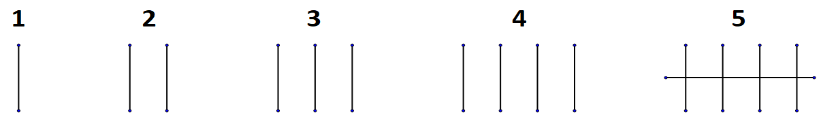 Способ 2: «Конвертики».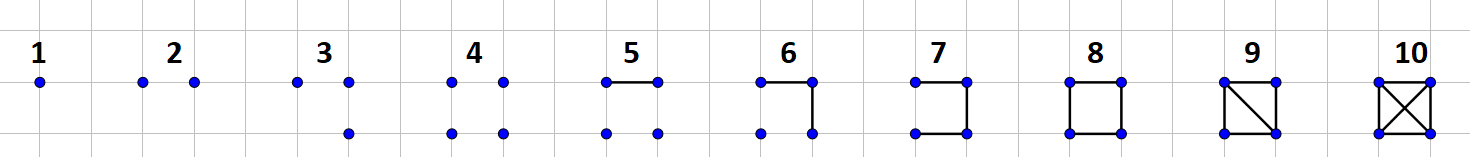 Задача 1. Продавец в сувенирном киоске подсчитал, сколько каких сувениров продано. Заполните графу «Всего».Задача 2. Завуч школы, используя журналы 7 классов, подсчитал количество разных отметок, которые получили семиклассники за годовую контрольную работу по математике. Заполните графу «Всего».Таблица 2:Задача 3 Продавец в магазине в небольшой таблице подсчитывает количество проданных мягких игрушек и выручку от их продажи.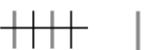 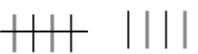 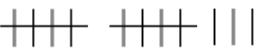 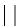 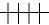 а) Сколько всего 24 сентября было продано игрушек «Котёнок белый»?б) Какую сумму в этот день выручил магазин от продажи игрушек «Котёнок белый»?Задача 4 Продавец в магазине в небольшой таблице подсчитывает количество проданных мягких игрушек и выручку от их продажи.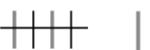 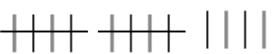 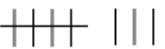 а) Сколько всего 25 сентября было продано игрушек «Мишка Потап»?б) Какую сумму в этот день выручил магазин от продажи игрушек «Мишка Потап»?Учетная ведомость продажи сувенирной лавки FIFA-2018Учетная ведомость продажи сувенирной лавки FIFA-2018Учетная ведомость продажи сувенирной лавки FIFA-2018Учетная ведомость продажи сувенирной лавки FIFA-2018Учетная ведомость продажи сувенирной лавки FIFA-2018Учетная ведомость продажи сувенирной лавки FIFA-2018№НаименованиеЦена,рПроданоВсегоВыручка1Брелок сувенирный FIFA 2018 "Мяч 3D"6302Магнит сувенирный FIFA 2018 "Кубок"1403Мяч футбольный FIFA 2018 Zabivaka5804Майка женская ЧМ 2018 FIFA10005Альбом с 15 наклейками Panini806Подарочная монета ЧМ по футболу FIFA 2018 в России 150Успеваемость учащихся параллелиУспеваемость учащихся параллелиУспеваемость учащихся параллелиУспеваемость учащихся параллели№успеваемостьвстретилосьВсего1Пятерок2Четверок3Троек4ДвоекЧисло:24 сентября 2018 г.24 сентября 2018 г.24 сентября 2018 г.ТоварЦена,р.ШтукВсегоВыручка1Кот Барсик, 19 см900654001Кот Барсик, 19 см900654002Котёнок белый, 15 см2102Котёнок белый, 15 см2102Котёнок белый, 15 см2103Мишка Потап, 9 см1201315604Заяц с барабаном, 35 см1930238604Заяц с барабаном, 35 см1930238604Заяц с барабаном, 35 см1930238605Крошка Енот, 18 см699534955Крошка Енот, 18 см699534955Крошка Енот, 18 см69953495Число:25 сентября 2018 г.25 сентября 2018 г.25 сентября 2018 г.ТоварЦена,р.ШтукВсегоВыручка1Кот Барсик, 19 см900654001Кот Барсик, 19 см900654002Котёнок белый, 15 см2101429402Котёнок белый, 15 см2101429402Котёнок белый, 15 см2101429403Мишка Потап, 9 см1303Мишка Потап, 9 см1303Мишка Потап, 9 см1304Заяц с барабаном, 35 см1930238604Заяц с барабаном, 35 см1930238604Заяц с барабаном, 35 см1930238605Крошка Енот, 18 см699534955Крошка Енот, 18 см699534955Крошка Енот, 18 см69953495